TIRINHANas atividades anteriores, estudamos sobre as tirinhas. É um texto curto e a principal característica é a presença do humor, mas também pode trazer uma crítica. Tem formato retangular, vertical ou horizontal, com um ou mais quadrinhos, diálogos curtos, recursos icônico-verbais próprios (como balões, onomatopeias, metáforas visuais, figuras cinéticas etc), personagens fixos ou não, e desfecho inesperado. (RAMOS, P. A leitura das histórias em quadrinhos. São Paulo: Contexto, 2009).Vamos ver mais algumas? Em seguida, responda às atividades no seu caderno: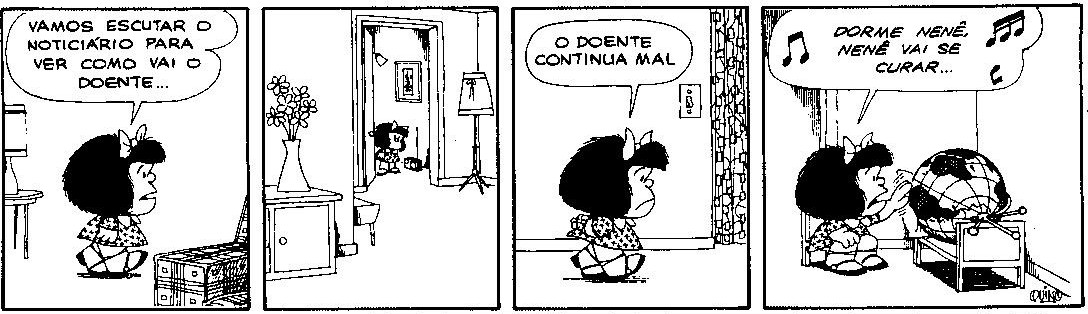                                                                                                  Fonte: Quino (2003, p. 77, tira 3).Disponível em: <http://alunostrabalhando.pbworks.com/w/page/12394290/mafalda> Acesso em 27 de mar. de 2020. Você gosta de ler tirinhas? Por quê?Pela fala e expressão da menina Mafalda no 3º quadrinho, ela está?Preocupada.Confusa.Alegre.IndignadaNo 2º quadrinho não há falas e o desenho evidencia um distanciamento. Por quê?Para mostrar os detalhes da casa da Mafalda.O autor fez um quadrinho a mais sem nenhuma intenção.O autor quis mostrar como Mafalda se sentiu após ouvir o noticiário, preocupada.Que Mafalda é uma criança sozinha.O autor do texto aborda um tema na tirinha. Identifique-o.a) O texto destaca os cuidados que o homem demonstra ter com a natureza.b) O texto tem como tema central as belezas naturais.   c) O texto tem como tema a necessidade de cuidarmos do nosso Planeta.   d) O texto fala sobre as doenças em geral.No último quadrinho, o que Mafalda está fazendo? Que recursos foram utilizados para representar o que ela está fazendo?Dos fatos que estão acontecendo no mundo de hoje, quais os que você considera que pode deixá-lo doente?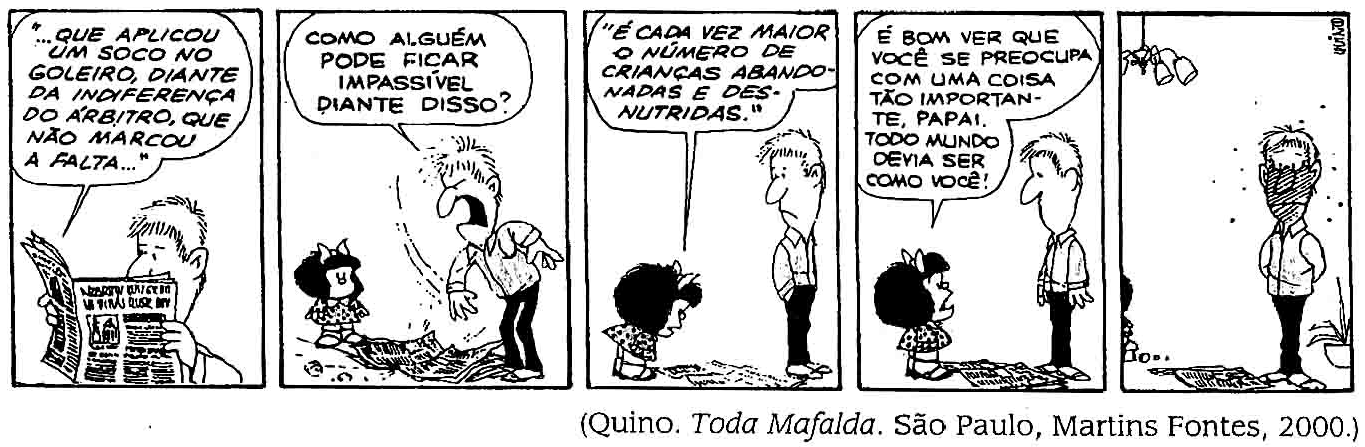 Disponível em: <http://2.bp.blogspot.com/- cPzqezXa_Hk/T3jTEBx_HdI/AAAAAAAAB3M/rRaFI- DJ0Ss/s1600/Mafalda+hist%C3%B3ria.jpg> Acesso em 27 de mar. De 2020. 7) No primeiro quadrinho, o pai de Mafalda está lendo uma notícia no jornal. Nessa notícia aparecem as palavras goleiro, árbitro, falta.  Por essas palavras, qual é o tema da notícia que o pai está lendo no jornal?Política.Futebol.Música.Previsão do tempo.8) Pelas linguagens verbal e não verbal apresentadas no 2º quadrinho, por que o pai de Mafalda ficou tão furioso com a notícia que estava lendo?9) Por que Mafalda foi ler o jornal, logo depois que seu pai o jogou no chão?10) Mafalda e seu pai leram os mesmos assuntos no jornal? Comente.11) Observe como o pai de Mafalda foi desenhado no último quadrinho.O que ele parece estar sentindo?Por que ele está sentindo isso?12) Pontue o diálogo com travessão (-), ponto final ( . ), vírgula ( , ), dois pontos ( : ) e ponto de  interrogação  (?).Mafalda perguntou ao pai (   )(   ) Papai (   ) o que o senhor está lendo (   )O pai respondeu (   )(   ) Estou lendo as notícias do jornal(   )Respostas:Resposta pessoalAlternativa A, ela está preocupada.Alternativa C. O autor quis mostrar como Mafalda se sentiu após ouvir o noticiário, preocupada.Alternativa C. O texto tem como tema a necessidade de cuidarmos do nosso Planeta.   Mafalda está cantando para o mundo. Isso é mostrado por meio das figuras, que se referem à música, que estão junto ao texto verbal no balão.A pandemia do Corona Vírus, a poluição, o desmatamento, etc.Alternativa B. FutebolPorque o jogador deu um soco no goleiro e o árbitro não fez nada a respeito.Para saber qual a notícia que tinha deixado o pai furioso.Não. Enquanto o pai mostrou mais interesse pela violência no futebol e a passividade do árbitro que nada faz, Mafalda se preocupou com a triste situação de crianças abandonadas e desnutridas.a. Ele parece estar sentindo vergonhab. Porque Mafalda o elogiou por uma coisa que não fez. 12 a. Mafalda perguntou ao pai ( : )( - ) Papai ( , ) o que o senhor está lendo ( ? )O pai respondeu ( : )( - ) Estou lendo as notícias do jornal( . )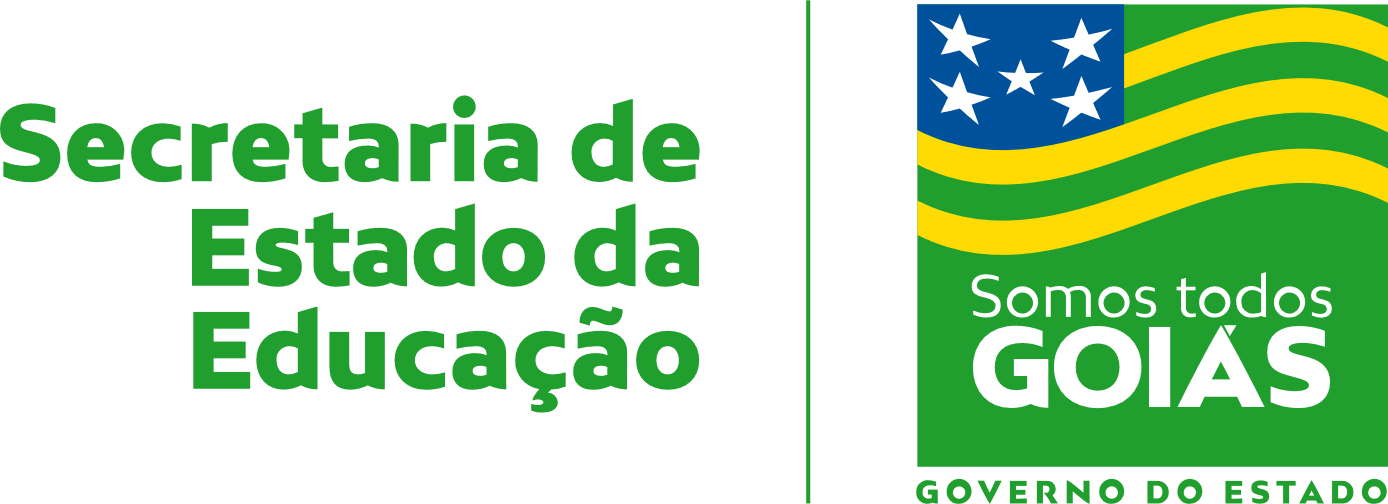 Nome:Data: ___/___/2020Data: ___/___/2020Unidade Escolar:Unidade Escolar:Ano: 7ºAno: 7ºComponente Curricular: Língua PortuguesaComponente Curricular: Língua PortuguesaComponente Curricular: Língua PortuguesaComponente Curricular: Língua PortuguesaTema/ Conhecimento: TirinhaTema/ Conhecimento: TirinhaTema/ Conhecimento: TirinhaTema/ Conhecimento: TirinhaHabilidades: (EF69LP03-A) Compreender a relação de sentido entre imagem e texto verbal (multimodalidade) nos variados gêneros, por meio de recursos linguísticos e semióticos. (EF69LP05) Inferir e justificar, em textos multissemióticos – tirinhas, memes etc. –, o efeito de humor, ironia e/ou crítica pelo uso ambíguo de palavras, expressões ou imagens ambíguas, de clichês, de recursos iconográficos, de pontuação etc. (EF07LP10) Utilizar, ao produzir texto, conhecimentos linguísticos e gramaticais: modos e tempos verbais, concordância nominal e verbal, pontuação etc.Habilidades: (EF69LP03-A) Compreender a relação de sentido entre imagem e texto verbal (multimodalidade) nos variados gêneros, por meio de recursos linguísticos e semióticos. (EF69LP05) Inferir e justificar, em textos multissemióticos – tirinhas, memes etc. –, o efeito de humor, ironia e/ou crítica pelo uso ambíguo de palavras, expressões ou imagens ambíguas, de clichês, de recursos iconográficos, de pontuação etc. (EF07LP10) Utilizar, ao produzir texto, conhecimentos linguísticos e gramaticais: modos e tempos verbais, concordância nominal e verbal, pontuação etc.Habilidades: (EF69LP03-A) Compreender a relação de sentido entre imagem e texto verbal (multimodalidade) nos variados gêneros, por meio de recursos linguísticos e semióticos. (EF69LP05) Inferir e justificar, em textos multissemióticos – tirinhas, memes etc. –, o efeito de humor, ironia e/ou crítica pelo uso ambíguo de palavras, expressões ou imagens ambíguas, de clichês, de recursos iconográficos, de pontuação etc. (EF07LP10) Utilizar, ao produzir texto, conhecimentos linguísticos e gramaticais: modos e tempos verbais, concordância nominal e verbal, pontuação etc.Habilidades: (EF69LP03-A) Compreender a relação de sentido entre imagem e texto verbal (multimodalidade) nos variados gêneros, por meio de recursos linguísticos e semióticos. (EF69LP05) Inferir e justificar, em textos multissemióticos – tirinhas, memes etc. –, o efeito de humor, ironia e/ou crítica pelo uso ambíguo de palavras, expressões ou imagens ambíguas, de clichês, de recursos iconográficos, de pontuação etc. (EF07LP10) Utilizar, ao produzir texto, conhecimentos linguísticos e gramaticais: modos e tempos verbais, concordância nominal e verbal, pontuação etc.